            			 História e Português                   Símbolos NatalinosPostal de NatalA troca de postais é uma forma de confraternização natalina bastante usada no mundo.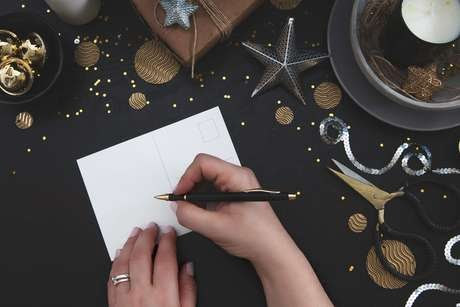 Foto: iStock 	O pintor inglês John Callcott Horsley foi responsável pelo primeiro postal de Natal da história. A pedido de Sir Henry Cole, que tinha o hábito de mandar cartas para seus familiares e amigos na época natalina, John produziu cartões com a mesma mensagem, que foram enviados aos próximos do cliente por estar ocupado demais para escrever. Hoje, a troca de postais é uma forma de confraternização natalina bastante usada no mundo.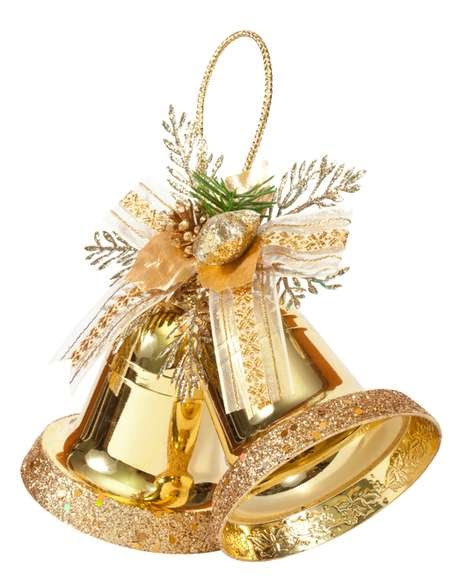 SinosO badalar do sino representa a anunciação do nascimento de Jesus Cristo.Foto: iStockO instrumento de anunciação das festas populares era principalmente usado no Natal, onde ganhou a adaptação simbólica de que seu badalar informa o nascimento de Jesus Cristo. Presente nas decorações natalinas como enfeite de porta ou para pendurar na árvore de Natal, o objeto ainda é protagonista de algumas cantigas, como "Bate o Sino".Ceia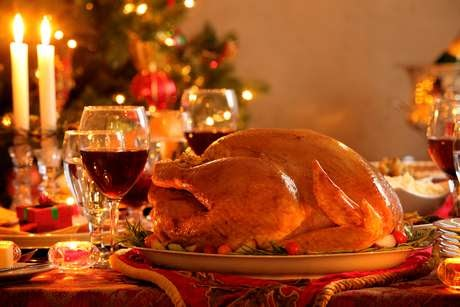 A fartura da ceia é uma alusão à fome que as sociedades antigas passavam.Foto: iStockCom o intuito de unir as pessoas para festejar a vinda de Cristo ao mundo, a fartura da ceia é uma alusão à fome que as sociedades antigas passavam. Para simbolizar o corpo do filho de Deus, a carne (peru, ganso ou peixe) é posta na mesa. "Amai-vos uns aos outros" é o principal lema da ceia de Natal, onde também não podem faltar bolos e frutas para o agrado das famílias.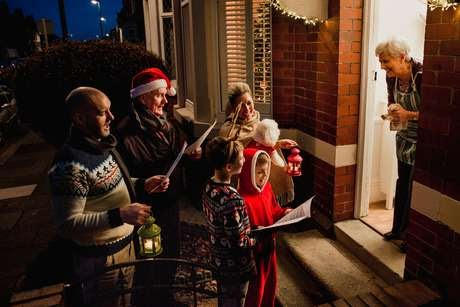 CançõesO sentido das serenatas natalinas é reforçar os valores cristãos, com muita alegria e amor ao próximo.Foto: iStockTraduzindo em palavras e acordes a magia do Natal, as canções ou cantigas natalinas fazem parte de antigas tradições que foram difundidas entre países cristãos. O sentido das cantaroladas, muitas vezes acompanhadas de instrumentos, é reforçar os valores cristãos, com muita alegria e amor ao próximo. Uma das músicas mais conhecidas no mundo é "Noite Feliz".Proposta: Faça um cartão postal para uma pessoa da sua família e entregue-o na Noite de Natal ou envie pelo correio. Siga os passo a passo:Pegue um papel de preferência mais resistente que o sulfite e corte-o na medida de 11cm x 15cm.Risque uma linha vertical dividindo o cartão no meio, pelo verso (costas do cartão). O espaço à esquerda da linha deve ser reservado para sua mensagem, e o da direita será reservado para o endereço do destinatário.Risque as linhas de endereço. No lado direito da linha do centro, risque três linhas horizontais. Aqui você escreverá o nome e o endereço do destinatário. Se quiser, risque uma caixa no canto superior direito, onde o selo ficará.Decorando a frenteJunte os materiais. Agora vem a diversão. Junte os materiais artísticos que quer usar para criar uma figura exclusiva para a frente de seu cartão postal. Você pode desenhar diretamente no postal, mas não se sinta limitado a usar apenas canetinhas e lápis. Aqui vão algumas opções divertidas que você pode usar para decorar seu postal.Recortes de papelRecortes de revistaFotografiasPapel coloridoTintasFitasLantejoulasGlitterColaDecore o postal. Se couber dentro do seu cartão de 11 x 15 cm , ótimo. Use seus materiais artísticos para decorar o postal como desejar. Você pode desenhar sua versão de um postal clássico, ou criar algo original e extraordinário para o seu destinatário. Aqui vão algumas ideias:Cole na frente do seu postal uma foto que você tirou. Decore-a com uma borda legal usando papel colorido e glitter.Crie um desenho original de algo que viu em sua viagem e que lembrou você de um amigo e/ou alguém próximo.Corte palavras de uma revista e faça uma colagem em seu postal.Use fitas para fazer um padrão de cesta entremeada ou outro desenho abstrato.Escreva uma mensagem no postal. Use o espaço à esquerda, atrás de seu cartão, para escrever uma mensagem pessoal ao seu destinatário. Piadas internas, desenhos engraçados e desejos de felicidade deixarão seu cartão divertido de receber! Você também pode desenhar uma borda ao redor da parte de trás do postal ou incluir pequenos enfeites nos cantos. Contanto que o endereço esteja claro, pode preencher o espaço como preferir.Enderece o postal. No lado direito do cartão, escreva o nome seguido do endereço completo do destinatário. Lembre-se de incluir o código postal.Cole o selo. Coloque o selo no canto direito da parte de trás do cartão. Selos para postais custam alguns centavos a menos do que os selos para cartas. Se o seu postal ficar pesado e grosso após decorado e protegido, pode ser preciso usar um selo para carta em vez do selo para postal.Envie! Deixe seu postal finalizado nos correios para que ele possa começar sua jornada até o sortudo destinatário. Se preferir pode ver o passo a passo no site: https://pt.wikihow.com/Fazer-um-Cart%C3%A3o-Postal 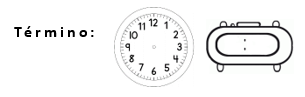 